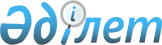 "Электрондық үкіметтің" интеграцияланған ақпараттық жүйелерін дамыту жөнінде жұмыс тобын құру туралыҚазақстан Республикасы Премьер-Министрінің 2007 жылғы 12 қазандағы N 297-ө Өкімі



      Мемлекеттік басқару жүйесін жаңғыртуға бағытталған, жүргізіліп жатқан әкімшілік реформа шеңберінде»"электрондық үкіметтің" интеграцияланған ақпараттық жүйелерін дамыту мақсатында:




      1. Мынадай құрамда жұмыс тобы құрылсын:

Сұлтанов                    - Қазақстан Республикасының Экономика



Бахыт Тұрлыханұлы             және бюджеттік жоспарлау министрі,



                              жетекші

Дүрмағамбетов               - Қазақстан Республикасы Ақпараттандыру



Ерлан Дмитриұлы               және байланыс агенттігі төрағасының



                              орынбасары, жетекшінің орынбасары

Нүсіпқожаева                - Қазақстан Республикасы Экономика және



Әлия Тынысбекқызы             бюджеттік жоспарлау министрлігі



                              Әдіснама, тиімділікті бағалау және



                              функционалдық талдау департаменті



                              тиімділікті бағалау басқармасының



                              бастығы, хатшы

Боранғалиева                - Қазақстан Республикасы Экономика және



Мәрзия Мұханбетрақымқызы      бюджеттік жоспарлау министрлігі



                              Әдіснама, тиімділікті бағалау және



                              функционалдық талдау департаментінің



                              директоры

Ермекова                    - Қазақстан Республикасы Экономика және



Несіпбала Әбсағитқызы         бюджеттік жоспарлау министрлігі



                              Экономика секторларын дамыту



                              департаментінің директоры

Хисамутдинов                - Қазақстан Республикасы Ұлттық



Ильдар Ибрагимұлы             қауіпсіздік комитеті Қызмет



                              директорының орынбасары (келісім



                              бойынша)

Жүнісбеков                  - Қазақстан Республикасы Ұлттық



Асқар Рахымбайұлы             қауіпсіздік комитеті департамент



                              бастығының орынбасары (келісім



                              бойынша)

Тәтенов                     - Қазақстан Республикасы Ұлттық



Ғалымбек Шәмілұлы             қауіпсіздік комитетінің департамент



                              консультанты (келісім бойынша)

Мұқаев                      - Қазақстан Республикасы Ұлттық



Нұрлан Саятұлы                қауіпсіздік комитетінің департамент



                              консультанты (келісім бойынша)

Құрманғалиева               - "Ұлттық ақпараттық технологиялар"



Бикеш Қайдарқызы              акционерлік қоғамының басқарма



                              төрағасының бірінші орынбасары



                              (келісім бойынша)




      2. Жұмыс тобы он күн мерзімде жүргізіліп жатқан әкімшілік реформа шеңберінде»"электрондық үкіметтің" интеграцияланған ақпараттық жүйелерін дамыту жөнінде ұсыныстар әзірлесін және Қазақстан Республикасының Үкіметіне енгізсін.




      3. Осы өкімнің орындалуын бақылау Қазақстан Республикасының Экономика және бюджеттік жоспарлау министрі Б.Т.Сұлтановқа жүктелсін.

      

Премьер-Министр


					© 2012. Қазақстан Республикасы Әділет министрлігінің «Қазақстан Республикасының Заңнама және құқықтық ақпарат институты» ШЖҚ РМК
				